ДЕПАРТАМЕНТ ОБРАЗОВАНИЯАДМИНИСТРАЦИИ ГОРОДА ТОМСКА МУНИЦИПАЛЬНОЕ АВТОНОМНОЕ УЧРЕЖДЕНИЕИНФОРМАЦИОННО-МЕТОДИЧЕСКИЙ ЦЕНТР г. ТОМСКА634041, г. Томск, ул. Киевская, 89 тел./факс: (3822) 43-05-81e-mail:  imc@obr.admin.tomsk.ru 	сайт  http://imc.tomsk.ruОБРАЗОВАТЕЛЬНЫХ СОБЫТИЙ  ДЛЯ  ДООУЧЕБНЫЙ ГОДТОМСК 2020УВАЖАЕМЫЕ КОЛЛЕГИ!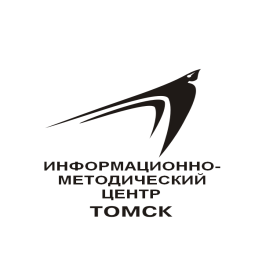 Календарь образовательных событий представляет собой анонсы основных мероприятий для педагогических, руководящих работников и обучающихся, организуемых муниципальным автономным учреждением информационно-методическим центром г. Томска. В соответствии с Уставом основными задачами муниципального автономного учреждения информационно-методического центра г. Томска являются: предоставление информационно-методической поддержки образовательным организациям города Томска в осуществлении государственной политики в области образования в соответствии: с заявками образовательных организаций на проведение мероприятия; с выявленными профессиональными затруднениями руководящих и педагогических работников образовательных организаций, а также в соответствии с заказом департамента образования администрации Города Томска;обновление содержания методической деятельности на муниципальном  уровне посредством формирования проектировочных умений педагогов, освоения информационно-коммуникационных технологий в  процессе реализации федерального государственного образовательного стандарта дошкольного образования, федерального государственного образовательного стандарта начального общего образования, федерального государственного образовательного стандарта основного общего образования  и  федерального государственного образовательного стандарта начального общего образования обучающихся с ОВЗ и с умственной отсталостью (интеллектуальными нарушениями);  оказание методической помощи в развитии творческого потенциала педагогических и руководящих работников образовательных организаций;методическое обеспечение инновационных процессов в образовательных организациях;содействие в выполнении целевых федеральных, региональных и муниципальных программ.Приоритетные содержательные линии деятельности информационно-методического центра:методическое сопровождение обновления содержания образования в условиях реализации ФГОС, в том числе:разработка, апробация, освоение и внедрение основных образовательных программ, рабочих программ по предмету/курсу, программ внеурочной деятельности, новых УМК;духовно-нравственное, гражданское, эстетическое, патриотическое воспитание;освоение и внедрение современных образовательных технологий;освоения новых программ и учебно-методических комплектов, методик и технологий образования ФГОС ДО, НОО, ООО, СОО;введения ФГОС НОО обучающихся с ОВЗ и ФГОС обучающихся с умственной отсталостью (интеллектуальными нарушениями), инклюзивное образование в ДОО, ОО;реализации Соглашения о создании межрегионального Сетевого партнерства по образованию в интересах устойчивого развития;реализации предметных Концепции мониторинг профессиональных и информационных потребностей педагогических работников, мониторинг состояния дел (обеспеченность учебниками, информатизация, достижения педагогов и обучающихся, повышение квалификации педагогических и руководящих работников) муниципального образования «Город Томск»;повышение профессиональной компетенции педагогических работников в условиях   реализации ФГОС ДО, НОО, ООО, СОО;информатизация образования; изучение, обобщение и распространение значимого педагогического опыта.Информационно-методический центр города Томска является участником и координатором межрегионального Сетевого партнерства по образованию в интересах устойчивого развития в рамках соглашения, заключенного с Федеральным государственным бюджетным научным учреждением «Институт стратегии развития образования Российской академии образования», Кафедрой ЮНЕСКО по изучению глобальных проблем и  возникающих социальных и этических вызовов для больших городов и их населения факультета глобальных процессов Московского государственного университета им. М.В. Ломоносова.К Вашим услугам:информационно – методическое сопровождение негосударственных образовательных учреждений;информационно – методическое сопровождение инновационных проектов;информационно – методическое сопровождение образовательных организаций Томской области и других регионов РФ;консалтинг, экспертиза и рецензирование инновационных проектов и образовательных программ;разработка программ инновационной деятельности педагога, образовательной организации;услуги психологической и логопедической службы, тренинги для родителей и консультации для родителей, детей дошкольного и школьного возраста;консультация для обучающихся общеобразовательных организаций по подготовке к конкурсным испытаниям Всероссийской олимпиады;консультация по заданиям ЕГЭ, ГИА для родителей и школьников вне образовательного процесса;сопровождение педагогических и руководящих работников в конкурсах и мероприятиях сверх услуг, финансируемых бюджетом;создание видеофильмов;организация и проведение мероприятий, в том числе с использованием аудиовизуальных средств, компьютерных программ для детей дошкольного и школьного возраста, родителей вне образовательного процесса общеобразовательных учреждений;организация и проведение творческих конкурсов вне образовательного процесса образовательных учреждений для педагогов, для детей дошкольного возраста, школьников, родителей;запись методических пособий на электронные носители;работа с компьютерными программами и технологиями в образовательных учреждениях;создание электронных продуктов (без данных по персоналу) по запросу образовательных учреждений;издание печатной продукции по заказу образовательных учреждений;экспертиза и размещение материалов педагогов образовательных организаций на сайте МАУ ИМЦ;анализ результатов итоговой аттестации по заказу образовательной организации;экспертиза профессиональной деятельности педагогов, образовательной организации по заказу образовательной организации;дистанционные творческие конкурсы, олимпиады, мероприятия для детей и дошкольного и школьного возраста, родителей, педагогов вне образовательного процесса образовательной организации;консультации и стажировки педагогических работников Томской области и других регионов;организационно – методическое обеспечение оценки и контроля качества образования.Уважаемые коллеги!Мы предлагаем Вам в данном КАЛЕНДАРЕ выбрать интересующие Вас образовательные события и принять в них активное участие.Мы надеемся, что предложенный КАЛЕНДАРЬ поможет Вам более эффективно простроить Вашу образовательную траекторию. Обращайтесь по адресу:634041, г. Томск, ул. Киевская, 89, тел. 43-03-81Наши телефоныВнимание! Дата и место проведения мероприятий информационно-методического центра г. Томска могут быть изменены. План мероприятий на неделю размещается на сайте МАУ ИМЦ: http://imc.tomsk.ru  МЕРОПРИЯТИЯ ИНФОРМАЦИОННО-МЕТОДИЧЕСКОГО ЦЕНТРА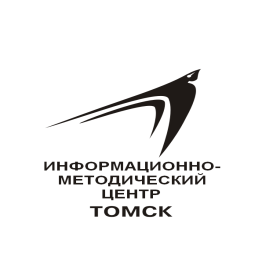 для педагогов ДОО, старших воспитателейМетодисты: Казадаева Татьяна Владимировна, Осипова Оксана Александровна, Часы консультаций: понедельник с 8.30 – 16.00Контакты: e-mail: tatyana.kazadaeva@mail.ru, ooa555@yandex.ruТелефон рабочий 8 (3822) 43-05-322.1. Методическое сопровождение освоения, методик и технологий образования ФГОС ДО, НОО, ООО, реализации Концепций2.2. Методическое сопровождение введения ФГОС НОО обучающихся с обучающихся с умственной отсталостью (интеллектуальными нарушениями), инклюзивное образование в ДО, НОО, ООО2.3. Методическое сопровождение обеспечение преемственности в реализации ФГОС ДО и НОО2.4. Методическое сопровождение деятельности межрегионального Сетевого партнерства по образованию в интересах устойчивого развития 2.7. Методическое сопровождение духовно-нравственного воспитания в традициях православной культуры (Кирилло-Мефодиевские, Макариевские чтения)3. Работа с начинающими педагогическими работниками (клуб «Молодой специалист», ШМУ, развитие института наставничества, др.)4. Работа с профессиональными объединениями: МО/ кафедр, проблемно-творческих групп, рабочих групп, лабораторий и т.п.7. Профессиональные конкурсы педагогических работников («Воспитатель года», «Учитель года», «Педагогический дебют», «Педагог-наставник, «Первые шаги в профессию», «Самый классный «классный» др.)МЕРОПРИЯТИЯ ИНФОРМАЦИОННО-МЕТОДИЧЕСКОГО ЦЕНТРАдля педагогов-психологов ДООМетодисты: Назмутдинова Динара НаильевнаЧасы консультаций: понедельник с 8.30 – 16.00Контакты: e-mail: ladidi25@mail.ru Телефон рабочий 8 (3822) 43-05-322.1. Методическое сопровождение освоения, методик и технологий образования ФГОС ДО, НОО, ООО, реализации Концепций2.2. Методическое сопровождение введения ФГОС НОО обучающихся с обучающихся с умственной отсталостью (интеллектуальными нарушениями), инклюзивное образование в ДО, НОО, ООО2.3. Методическое сопровождение обеспечение преемственности в реализации ФГОС ДО и НОО3. Работа с начинающими педагогическими работниками (клуб «Молодой специалист», ШМУ, развитие института наставничества, др.)4. Работа с профессиональными объединениями: МО/ кафедр, проблемно-творческих групп, рабочих групп, лабораторий и т.п.7. Профессиональные конкурсы педагогических работников («Воспитатель года», «Учитель года», «Педагогический дебют», «Педагог-наставник, «Первые шаги в профессию», «Самый классный «классный» др.)       Администрация       Администрация       Администрация       АдминистрацияФИОдолжностькабинетРабочий  телефонПустовалова Вега Вадимовна       директор243-05-23Злобина Анна Константиновназаместитель директора 743-05-20Лалетина Марина Викторовна            секретарь743-03-81Отдел методического сопровождения дошкольного, начального, специального (коррекционного), общего образованияОтдел методического сопровождения дошкольного, начального, специального (коррекционного), общего образованияОтдел методического сопровождения дошкольного, начального, специального (коррекционного), общего образованияОтдел методического сопровождения дошкольного, начального, специального (коррекционного), общего образованияТимофеева Алла Ивановна          начальник отдела, методист по  детской и подростковой психологии , координатор конкурса профессионального мастерства «Учитель года» 443-05-32Бовкун Татьяна Николаевнаметодист по специальному (коррекционному) образованию443-05-32Осипова Оксана Александровнаметодист по  дошкольному образованию  443-05-32Казадаева Татьяна Владимировнаметодист  по дошкольному образованию,  координатор конкурса профессионального мастерства «Воспитатель года»443-05-32Назмутдинова Динара Наильевнаметодист по дошкольной психологии443-05-32Андрейченко  Надежда  Владимировнаметодист по начальным классам343-05-24Кан Любовь Ивановнаметодист по начальным классам,  координатор работы Клуба «Молодой специалист»343-05-24ДатаМестоМероприятиеавгустhttp://moodle.imc.tomsk.ruОфлайн августовское мероприятие «Профессиональный рост педагога как условие повышения качества дошкольного образования»сентябрьМАУ ИМЦСеминар-практикум «Ресурсы и возможности использования ИКТ в образовательной деятельности с дошкольниками»сентябрьhttp://moodle.imc.tomsk.ruОфлайн тематическая консультация «Физика в детском саду» опыт педагогов МАДОУ № 24октябрьhttp://moodle.imc.tomsk.ruОфлайн семинар для воспитателей и инструкторов физической культуры «Формирование культуры здоровья у детей дошкольного возраста, повышение мотивации к его сохранению через использование здоровьесберегающих технологий» опыт педагогов МАДОУ № 11октябрьhttp://moodle.imc.tomsk.ruОфлайн семинар «Художественная литература как средство воспитания и обучения дошкольников» МАДОУ № 15октябрьhttp://moodle.imc.tomsk.ruОфлайн семинар «Развитие исследовательской деятельности дошкольников через технологии естественно-научной направленности» опыт работы МАДОУ № 35октябрьhttp://moodle.imc.tomsk.ruОфлайн семинар «Особенности построения коррекционной работы для детей раннего возраста с использованием метода «Сенсорная интеграция» опыт педагогов МАДОУ № 38октябрьhttp://moodle.imc.tomsk.ruОфлайн семинар «Путешествие в страну «ПРОдетей» опыт педагогов МАДОУ № 40октябрьhttp://moodle.imc.tomsk.ruОфлайн семинар «Использование интерактивного пола в работе с дошкольниками» опыт педагогов МАДОУ № 53ноябрьhttp://moodle.imc.tomsk.ruПедагогическая вертушка «Занимательная математика» (сетевое мероприятие с участием команд педагогических работников ДОО №№ 19, 46, 76, 79, 89, 133)ноябрьhttp://moodle.imc.tomsk.ruОфлайн семинар-практикум «Организация образовательного процесса в ДОО с использованием материалов учебно-методического комплекса» (результаты реализации инновационного проекта) опыт педагогов МАДОУ № 6ноябрьhttp://moodle.imc.tomsk.ruОфлайн семинар-практикум «Образовательные технологии в работе с детьми дошкольного возраста» опыт педагогов МАДОУ № 35 (1)ноябрьhttp://moodle.imc.tomsk.ruОфлайн семинар «Профстандарт педагога. Новые компетенции педагога» опыт педагогов МАДОУ № 48ноябрьhttp://moodle.imc.tomsk.ruОфлайн семинар «Художественно-эстетическая деятельность в ДОУ» опыт педагогов МАДОУ № 51 (3)ноябрьhttp://moodle.imc.tomsk.ruОфлайн педагогическая вертушка «Технологии эффективной социализации в ДОО: клубный час, волонтерство, социальные акции, педагогические ситуации, волшебный телефон» опыт педагогов МАДОУ № 96, 83, МБДОУ № 35, 93ноябрьhttp://moodle.imc.tomsk.ruОфлайн семинар-практикум для инструкторов физической культуры «Использование игровых технологий на занятиях по физической культуре» опыт педагогов МАДОУ № 85 (2)ноябрьhttp://moodle.imc.tomsk.ruСеминар «Детский совет» МАДОУ № 86декабрьhttp://moodle.imc.tomsk.ruОнлайн семинар-практикум «Музейная педагогика в работе с дошкольниками» опыт педагогов МАДОУ № 38декабрьhttp://moodle.imc.tomsk.ruОфлайн семинар «Создание условий для познавательно – исследовательской деятельности с целью повышения познавательной активности детей дошкольного возраста» опыт педагогов МАДОУ № 51 (3), 57декабрьhttp://moodle.imc.tomsk.ruОфлайн семинар «Игровые технологии в образовательной работе с детьми дошкольного возраста» опыт педагогов МБДОУ № 62декабрьhttp://moodle.imc.tomsk.ruОнлайн практикум «Развитие творческих способностей детей в процессе ознакомления с народными приметами» опыт педагогов МАДОУ № 85 (1)декабрьhttp://moodle.imc.tomsk.ruОнлайн STEM-подход в работе с дошкольниками («Мате+», Робомышь) опыт педагогов МАДОУ № 53декабрьhttp://moodle.imc.tomsk.ruТематическая тьюторская консультация для педагогов МАДОУ № 79 «Организация утреннего сбора с дошкольниками» МАДОУ № 133январьhttp://moodle.imc.tomsk.ru Офлайн Фестиваль ШПО «Технологии математического развития дошкольников» (опыт педагогов ДОУ №№ 53, 28, 35, 135, 72, 134)январьhttp://moodle.imc.tomsk.ruОфлайн Фестиваль ШПО «Технологии математического развития дошкольников» (ДОО №№ 1, 19, 21, 55, 79, 89, 103, 133, СОШ № 11, 40)январьhttp://moodle.imc.tomsk.ruОфлайн педагогическая гостиная «Развитие творческого самовыражения дошкольников через программы художественной направленности» опыт педагогов МАДОУ № 20январьhttp://moodle.imc.tomsk.ruТематическая тьюторская консультация для педагогов МАДОУ № 100 «Педагогические технологии взаимодействия и общения» (МБДОУ № 46)февральhttp://moodle.imc.tomsk.ruОнлайн семинар «Квест как форма организации работы с родителями и детьми»  опыт педагогов МАДОУ № 2февральhttp://moodle.imc.tomsk.ruОнлайн семинар-практикум для педагогов «Конфликты в дошкольных образовательных организациях: предупреждение и способы разрешения» опыт педагогов МАДОУ № 44февральhttp://moodle.imc.tomsk.ruОнлайн семинар-практикум «Игровые технологии в работе с детьми дошкольного возраста» опыт педагогов МАДОУ № 51(2)февральhttp://moodle.imc.tomsk.ruОфлайн семинар-практикум «Развитие самостоятельности, активности, познавательной инициативы через разные формы сотрудничества со взрослыми и сверстниками – как инструмент позитивной социализации дошкольников» опыт педагогов МАДОУ № 51(1)февральhttp://moodle.imc.tomsk.ruОнлайн мастер-класс «Развитие эмоционального интеллекта через музыкальную деятельность» МБДОУ № 62февральhttp://moodle.imc.tomsk.ruОнлайн семинар-практикум «Система психолого-педагогической работы с детьми посредством сенсорной комнаты» опыт педагогов МАДОУ № 85февральhttp://moodle.imc.tomsk.ruСеминар «Организация профориентационной работы в ДОО» ДОО №№ 1,45,79,93февральhttp://moodle.imc.tomsk.ruСеминар-практикум «Образовательная робототехника» ДОО № 1, СОШ № 30февральhttp://moodle.imc.tomsk.ruТематическая тьюторская консультация для педагогов МАДОУ № 94 «Лего-конструирование с дошкольниками» МАДОУ № 45мартhttp://moodle.imc.tomsk.ruОнлайн мастер-класс «Использование методов арт-терапии в работе с детьми дошкольного возраста» опыт педагогов МАДОУ № 15мартhttp://moodle.imc.tomsk.ruОфлайн семинар-практикум «Организация детской экспериментальной деятельности в ДОО как средство познавательного развития» МБОУ прогимназия «Кристина»мартhttp://moodle.imc.tomsk.ruОфлайн семинар-практикум «Формы и методы организации физического воспитания в ДОО» опыт педагогов МАДОУ № 83мартhttp://moodle.imc.tomsk.ruСеминар «Формирование основ безопасности поведения дошкольников» ДОО №№ 45,55, 133апрельhttp://moodle.imc.tomsk.ruОнлайн семинар-практикум «Психолого-педагогическое сопровождение детей дошкольного возраста с трудностями в общении» опыт педагогов МАДОУ № 85апрельhttp://moodle.imc.tomsk.ruСеминар «Организация экспериментальной и исследовательской деятельности с дошкольниками» (из опыта работы ДОО №№ 55, 66, 88, 89,  МАОУ СОШ № 40)ДатаМестоМероприятиесентябрьМАУ ИМЦМТГ «Разработка и реализация АОП для тетей с ОВЗ». Организационное заседание «Разработка экспертной карты АОП»октябрьhttp://moodle.imc.tomsk.ruОнлайн МТГ «Разработка и реализация АОП для тетей с ОВЗ». Экспертное заседание № 1 «Разработка экспертной карты АОП»ноябрьМАУ ИМЦМТГ «Разработка и реализация АОП для тетей с ОВЗ». Экспертное заседание № 2 «Разработка экспертной карты АОП»декабрьhttp://moodle.imc.tomsk.ruОнлайн МТГ «Разработка и реализация АОП для тетей с ОВЗ». Экспертное заседание № 3 «Разработка экспертной карты АОП»январьМАДОУ № 99Семинар «Система коррекционно-педагогической работы с детьми с нарушением зрения»февральhttp://moodle.imc.tomsk.ruОфлайн семинар «Организация проектной деятельности с детьми с ОВЗ» опыт педагогов МБДОУ № 30мартhttp://moodle.imc.tomsk.ruОнлайн МТГ «Разработка и реализация АОП для тетей с ОВЗ». Экспертное заседание № 4 «Разработка экспертной карты АОП»апрельhttp://moodle.imc.tomsk.ruОнлайн семинар «Разработка и реализация АОП для детей с ОВЗ». (Презентация продуктов деятельности участников МТГ проекта «Подготовка муниципальных тьюторов по вопросам разработки и реализации адаптированной образовательной программы для детей с ОВЗ в системе дошкольного образования города Томска»ДатаМестоМероприятиеноябрьhttp://moodle.imc.tomsk.ruОфлайн семинар «Преемственность работы детского сада и начальной школы с семьями группы-риска» опыт педагогов МАОУ СОШ № 36 (до)декабрьhttp://moodle.imc.tomsk.ruОнлайн семинар-практикум для инструкторов по физической культуре «Совершенствование координационных способностей и игровой ловкости при использовании мяча детьми старшего дошкольного возраста» опыт педагогов МАДОУ № 51январьhttp://moodle.imc.tomsk.ruОфлайн семинар «Готовимся к школе: развиваем познавательную активность» опыт педагогов МАДОУ № 15мартhttp://moodle.imc.tomsk.ruОфлайн семинар-практикум «Организация единого развивающего мира – дошкольного и начального образования» опыт педагогов МАДОУ № 51(3)апрельhttp://moodle.imc.tomsk.ruОфлайн семинар-практикум «Формирование общей культуры личности» опыт педагогов МАДОУ № 11апрельhttp://moodle.imc.tomsk.ruСеминар «Преемственность дошкольного и начального общего образования в вопросах адаптации детей к школьным условиям» (из опыта работы ДО СОШ № 11, 30)ДатаМестоМероприятиесентябрьhttp://moodle.imc.tomsk.ruОфлайн семинар для старших воспитателей «Сохраним биоразнообразие для будущих поколений»сентябрьhttp://moodle.imc.tomsk.ruОфлайн семинар-практикум «От разнообразия форм к качеству воспитания» опыт педагогов МАДОУ № 50сентябрьhttp://moodle.imc.tomsk.ruСеминар-практикум «Эффективное использование ресурсов экологической тропы в естественно-научном образовании дошкольников» СП-ДО МАОУ СОШ № 36октябрьhttp://moodle.imc.tomsk.ruОфлайн семинар «Экологическое воспитание дошкольников» опыт педагогов МАДОУ № 3октябрьhttp://moodle.imc.tomsk.ru Онлайн вебинар «Сохраним биоразнообразие для будущих поколений»ноябрьhttp://moodle.imc.tomsk.ruОфлайн семинар «Вариативные формы предъявления «Зеленых аксиом» опыт педагогов МАДОУ № 54ноябрьhttp://moodle.imc.tomsk.ruОнлайн ПТГ «Методический инструментарий в вопросах освоения ключевых идей экологического образования для устойчивого развития в ДОО». Экспертное заседание № 1. Семинар «Педагогика здоровья в ДОО»ноябрьhttp://moodle.imc.tomsk.ruОнлайн ПТГ «Методический инструментарий в вопросах освоения ключевых идей экологического образования для устойчивого развития в ДОО». Семинар-практикум по теме «…Считать и экономить ресурсы, искать смыслы жизни не в потребительстве»декабрьhttp://moodle.imc.tomsk.ruОфлайн семинар-практикум «Зеленые аксиомы» в образовательном процессе ДОО опыт педагогов МАДОУ № 11декабрьhttp://moodle.imc.tomsk.ruОнлайн семинар-практикум Включение педагогического инструментария «Зеленая аксиома: мир в наследии» в образовательной деятельности с детьми. Опыт педагогов МАДОУ № 38декабрьhttp://moodle.imc.tomsk.ruОнлайн ПТГ «Методический инструментарий в вопросах освоения ключевых идей экологического образования для устойчивого развития в ДОО». Семинар-практикум по теме «…Считаться с тем, что есть граница дозволенного природой»мартhttp://moodle.imc.tomsk.ruОфлайн семинар «Наследие Сибири» опыт педагогов МАДОУ № 56мартhttp://moodle.imc.tomsk.ruОфлайн семинар-практикум «Создание эколого-развивающей среды в ДОО» опыт педагогов МАДОУ № 53апрельhttp://moodle.imc.tomsk.ruОнлайн Экологическая гостиная опыт педагогов МБДОУ № 20апрельhttp://moodle.imc.tomsk.ruОнлайн семинар-практикум по теме «…Оглядываться  на свой экологический след, учиться «зеленому» потреблению»ДатаМестоМероприятиеноябрьhttp://moodle.imc.tomsk.ruОнлайн семинар для педагогов ДОО «Духовно-нравственное воспитание детей дошкольного возраста» опыт педагогов МАДОУ № 11, 21, 69, 77, 95, 102майhttp://moodle.imc.tomsk.ruОнлайн семинар для педагогов ДОО «Духовно-нравственное воспитание детей дошкольного возраста» опыт педагогов МАДОУ № 11, 21, 69, 77, 95, 102ДатаМестоМероприятиясентябрьhttp://moodle.imc.tomsk.ruОнлайн практикум «Учимся саморегуляции» в рамках заседания клуба «Молодой специалист»декабрьhttp://moodle.imc.tomsk.ruСеминар для начинающих воспитателей «Игровые технологии в образовательной работе с детьми дошкольного возраста» опыт педагогов МБДОУ № 62январьhttp://moodle.imc.tomsk.ruОнлайн семинар-практикум для начинающих старших воспитателей «Организация и функционирование стажировочной площадки» МБДОУ № 30февральhttp://moodle.imc.tomsk.ruОнлайн ШМП. Семинар-практикум «Технологии развития креативного мышления» опыт педагогов МАДОУ № 40, 133, 134мартhttp://moodle.imc.tomsk.ruСеминар «Организация взаимодействия с родителями в ДОО» ДОО №№ 1, 88, 133, ДО СОШ № 30апрельhttp://moodle.imc.tomsk.ruШНСВ. Семинар-практикум «Тайм-менеджмент: эффективные способы управления временем» МБДОУ № 89ДатаМестоМероприятиясентябрьhttp://moodle.imc.tomsk.ru Онлайн инструктивно-методическое совещание для старших воспитателей «Планирование методической работы на 2019-2020 учебный год»октябрьhttp://moodle.imc.tomsk.ruОфлайн тематическая консультация для старших воспитателей «Документ-камера в работе педагога ДОО» опыт педагогов МАДОУ № 100ноябрьhttp://moodle.imc.tomsk.ruОнлайн семинар для старших воспитателей «Система сопровождения детей с ОВЗ и инвалидов в условиях ДОО»ноябрьhttp://moodle.imc.tomsk.ruОфлайн семинар-практикум для старших воспитателей «Методическое сопровождение работы по ранней профориентации детей дошкольного возраста» МАДОУ № 48ноябрьhttp://moodle.imc.tomsk.ruОнлайн организационное заседание по подготовке проведения Фестиваля ШПО «Технологии математического развития дошкольников»декабрьhttp://moodle.imc.tomsk.ruОфлайн семинар для старших воспитателей «Современные образовательные технологии»январьhttp://moodle.imc.tomsk.ruОнлайн семинар-практикум для старших воспитателей «Психолого-педагогическое сопровождение семей в условиях консультационных центров ДОО»мартhttp://moodle.imc.tomsk.ruОнлайн семинар для старших воспитателей «Центр семейной культуры как модель развития партнёрских отношений учреждения и родительского сообщества» (результаты реализации инновационного проекта) МАДОУ № 6майhttp://moodle.imc.tomsk.ruОнлайн инструктивно-методическое совещание для старших воспитателей «Годовой анализ работы ДОО»ДатаМестоМероприятиясентябрьhttp://moodle.imc.tomsk.ruОнлайн организационно-информационное совещание по проведению конкурса профессионального мастерства «Воспитатель года России – 2021»сентябрьhttp://moodle.imc.tomsk.ruОбучающий семинар-практикум «Написание сочинения»октябрь - мартМАУ ИМЦКонкурс методических разработок «Сохраним биоразнообразие для будущих поколений»октябрьМАУ ИМЦСеминар-практикум «Доклад-презентация»октябрьМАУ ИМЦСеминар-практикум «Организация и проведение мастер-класса»ноябрьМАУ ИМЦКонсультации по подготовке материалов конкурса «Воспитатель года»ноябрьМАУ ИМЦТренинг «Формирование коммуникативных компетенций»ноябрьМАУ ИМЦКонсультации по подготовке материалов конкурса «Учитель-логопед»декабрьМАУ ИМЦКонсультации по подготовке занятий, мастер-классов, презентаций для конкурса «Воспитатель года России – 2020»январьМАУ ИМЦЭкспертиза  материалов участников конкурса «Воспитатель года России– 2020»январьМАУ ИМЦЭкспертиза творческой презентации участников конкурса «Воспитатель года России – 2020»январьМАУ ИМЦЭкспертиза конкурсных занятий участников конкурса «Воспитатель года России– 2020»февральМАУ ИМЦЭкспертиза мастер-класса участников конкурса «Воспитатель года – 2020»февральМАУ ИМЦКруглый стол по итогам городского этапа конкурса «Воспитатель года России – 2020»февральМАУ ИМЦКонсультирование участников финала городского этапа конкурса «Воспитатель года России – 2020»мартМАУ ИМЦКонсультирование финалистов муниципального этапа конкурса «Воспитатель года России – 2020»ДатаМестоМероприятиеавгустhttp://moodle.imc.tomsk.ruАвгустовское мероприятие «Профессиональный рост педагога как условие повышения качества дошкольного образования»октябрьhttp://moodle.imc.tomsk.ruОфлайн. Семинар «Развитие речеязыковой способности у детей с 1,5 до 5 лет в процессе сенсорной интеграции» (из опыта работы МАДОУ №38, МАДОУ №86, МБДОУ №30)февральМАДОУ 44 ZoomОнлайн. Семинар «Конфликты в ДОО. Пути и способы их решения»ДатаМестоМероприятиесентябрьМАУ ИМЦМТГ «Разработка и реализация АОП для тетей с ОВЗ». Организационное заседание «Разработка экспертной карты АОП»октябрьМАУ ИМЦhttp://moodle.imc.tomsk.ruОнлайн. МТГ «Разработка и реализация АОП для детей с ОВЗ». Экспертное заседание № 1 по теме «Разработка экспертной карты АОП»ноябрьМАУ ИМЦhttp://moodle.imc.tomsk.ruОнлайн. МТГ «Разработка и реализация АОП для тетей с ОВЗ». Экспертное заседание № 2 «Разработка экспертной карты АОП»декабрьМАУ ИМЦhttp://moodle.imc.tomsk.ruОнлайн. МТГ «Разработка и реализация АОП для тетей с ОВЗ». Экспертное заседание № 3 «Разработка экспертной карты АОП»ноябрьБиблиотека ТГПУhttp://moodle.imc.tomsk.ruОнлайн. Семинар «Система сопровождения детей с ОВЗ и инвалидов в условиях ДОО»январьМАДОУ № 99http://moodle.imc.tomsk.ruОнлайн. Семинар «Система коррекционно-педагогической работы с детьми с нарушением зрения».мартМАУ ИМЦhttp://moodle.imc.tomsk.ruОнлайн. МТГ «Разработка и реализация АОП для тетей с ОВЗ». Экспертное заседание № 4 «Разработка экспертной карты АОП»апрельМАУ ИМЦhttp://moodle.imc.tomsk.ruОфлайн. Семинар «Разработка и реализация АОП для детей с ОВЗ» (презентация продуктов деятельности участников МЕП «Подготовка муниципальных тьюторов по вопросам разработки и реализации адаптированной образовательной программы для детей с ОВЗ в системе дошкольного образования города Томска»ДатаМестоМероприятиеапрельМАУ ИМЦhttp://moodle.imc.tomsk.ruОфлайн. Семинар «Преемственность дошкольного и начального общего образования в вопросах адаптации детей у школьным условиям» (из опыта работы МАОУ СОШ №11 им. В.И. Смирного г. Томска, дошкольное отделение)ДатаМестоМероприятиясентябрьМАУ ИМЦhttp://moodle.imc.tomsk.ruОнлайн. Практикум «Учимся саморегуляции» в рамках заседания клуба «Молодой специалист»сентябрьМАУ ИМЦhttp://moodle.imc.tomsk.ruОнлайн. ШНП. Заседание № 1. Тематическая консультация «Документация педагога-психолога в ДОО»  (из опыта работы МАДОУ №76)сентябрьМАУ ИМЦhttp://moodle.imc.tomsk.ruОнлайн. ШНП. Заседание № 2. Практикум «Диагностика психологической готовности к школе»  (из опыта работы МАДОУ №79)октябрьМАУ ИМЦhttp://moodle.imc.tomsk.ruОнлайн. ШНП. Заседание № 3. Мастер-класс «Организация коррекционно-развивающей работы с детьми с ОВЗ и «Группы риска». Алгоритм составления АОП (из опыта работы МАДОУ № 48, МАДОУ № 30)ноябрьМАУ ИМЦhttp://moodle.imc.tomsk.ruОнлайн. ШНП. Заседание № 4. Тематическая консультация «Метафорические карты в консультировании с родителями» (из опыта работы МАДОУ №82)мартМАУ ИМЦhttp://moodle.imc.tomsk.ruОнлайн. ШНП. Заседание № 5. Мастер-класс «Обрести равновесие»: универсальные коррекционно-развивающие технологии в работе с детьми дошкольного возраста»апрельМАУ ИМЦhttp://moodle.imc.tomsk.ruОфлайн. ШНП. Заседание № 6. «Тренинг как эффективная форма развития навыков эффективного общения педагогов с детьми» (из опыта работы МАОУ СОШ № 30 (ДО)ДатаМестоМероприятияавгустWhatsAppОнлайн. Инструктивно-методическое совещание для руководителей МО, ШНП «Планирование методической работы на 2020 – 2021 учебный год»сентябрьZoom, в соц.сетях WhatsApp и «Вконтакте»Онлайн. МО по районам городаоктябрьМАУ ИМЦhttp://moodle.imc.tomsk.ruОнлайн. ПТГ «Восстановительный подход в ДОО». Организационное заседаниеоктябрьZoom, в соц.сетях WhatsApp и «Вконтакте»Онлайн. МО по районам городаноябрьМАУ ИМЦhttp://moodle.imc.tomsk.ruОнлайн. ПТГ «Восстановительный подход в ДОО». ноябрьZoom, в соц.сетях WhatsApp и «Вконтакте»Онлайн. МО по районам городадекабрьМАУ ИМЦhttp://moodle.imc.tomsk.ruОнлайн. ПТГ «Восстановительный подход в ДОО». декабрьZoom, в соц.сетях WhatsApp и «Вконтакте»Онлайн. МО по районам городаянварьZoom, в соц.сетях WhatsApp и «Вконтакте»Онлайн. МО по районам городафевральМАУ ИМЦhttp://moodle.imc.tomsk.ruОнлайн. ПТГ «Восстановительный подход в ДОО». февральZoom, в соц.сетях WhatsApp и «Вконтакте»Онлайн. МО по районам городамартМАУ ИМЦhttp://moodle.imc.tomsk.ruОнлайн. ПТГ «Восстановительный подход в ДОО». мартZoom, в соц.сетях WhatsApp и «Вконтакте»Онлайн. МО по районам городаапрельМАУ ИМЦhttp://moodle.imc.tomsk.ruОфлайн. Семинар «Восстановительный подход в ДОО»апрельZoom, в соц.сетях WhatsApp и «Вконтакте»Онлайн. МО по районам городамайWhatsAppОнлайн. Инструктивно-методическое совещание для руководителей МО «Годовой анализ работы МО»майZoom, в соц.сетях WhatsApp и «Вконтакте»Онлайн. МО по районам городаДатаМестоМероприятияоктябрьМАУ ИМЦhttp://moodle.imc.tomsk.ruОнлайн. Обучающий семинар «Формирование коммуникативных компетенций для участников конкурса «Воспитатель года России»